Gubernur Kalimantan Selatan           SAHBIRIN NOOR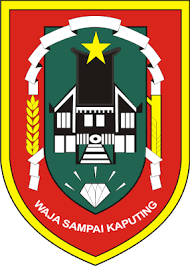                       PEMERINTAH PROVINSI KALIMANTAN SELATAN                              DINAS PEMBERDAYAAN MASYARAKAT DAN DESA                      PEMERINTAH PROVINSI KALIMANTAN SELATAN                              DINAS PEMBERDAYAAN MASYARAKAT DAN DESANomor   SOP                      PEMERINTAH PROVINSI KALIMANTAN SELATAN                              DINAS PEMBERDAYAAN MASYARAKAT DAN DESA                      PEMERINTAH PROVINSI KALIMANTAN SELATAN                              DINAS PEMBERDAYAAN MASYARAKAT DAN DESATanggal  Pembuatan                      PEMERINTAH PROVINSI KALIMANTAN SELATAN                              DINAS PEMBERDAYAAN MASYARAKAT DAN DESA                      PEMERINTAH PROVINSI KALIMANTAN SELATAN                              DINAS PEMBERDAYAAN MASYARAKAT DAN DESATanggal Revisi-                      PEMERINTAH PROVINSI KALIMANTAN SELATAN                              DINAS PEMBERDAYAAN MASYARAKAT DAN DESA                      PEMERINTAH PROVINSI KALIMANTAN SELATAN                              DINAS PEMBERDAYAAN MASYARAKAT DAN DESATanggal Efektif                      PEMERINTAH PROVINSI KALIMANTAN SELATAN                              DINAS PEMBERDAYAAN MASYARAKAT DAN DESA                      PEMERINTAH PROVINSI KALIMANTAN SELATAN                              DINAS PEMBERDAYAAN MASYARAKAT DAN DESADisahkan oleh Gubernur Kalimantan Selatan                      PEMERINTAH PROVINSI KALIMANTAN SELATAN                              DINAS PEMBERDAYAAN MASYARAKAT DAN DESA                      PEMERINTAH PROVINSI KALIMANTAN SELATAN                              DINAS PEMBERDAYAAN MASYARAKAT DAN DESANama SOPPenyusunan Rencana Kerja (Renja) Dasar Hukum   :Kualifikasi  Pelaksana :Kualifikasi  Pelaksana :Peraturan Menteri PAN dan RB Nomor 29 Tahun 2010 tentang Pedoman Penyusunan Penetapan Kinerja dan Pelaporan Akuntabilitas Kinerja Instansi Pemerintah;Peraturan Menteri PAN dan RB Nomor 35 Tahun 2012 tentang Pedoman Penyusunan Standar Operasional Prosedur Administrasi Pemerintah;Peraturan Daerah Provinsi Kalimantan Selatan Nomor 11 Tahun 2016 tentang Pembentukan dan Susunan Perangkat Daerah Provinsi Kalimantan Selatan (Lembaran Daerah Provinsi Kalimantan Selatan Tahun 2016 Nomor 11, Tambahan Berita Daerah Provinsi Kalimantan Selatan Nomor 100); danMemahami dengan baik kegiatan yang harus dilakukan dalam menunjang tugas;Memahami dengan baik ketentuan yang berlaku dalam pelaksanaan kegiatan;Memahami rencana kerja dan indikator-indikator kinerja; Mempunyai komitmen tinggi untuk menyusun Rencana Kerja;Memahami dengan baik kegiatan yang harus dilakukan dalam menunjang tugas;Memahami dengan baik ketentuan yang berlaku dalam pelaksanaan kegiatan;Memahami rencana kerja dan indikator-indikator kinerja; Mempunyai komitmen tinggi untuk menyusun Rencana Kerja;Keterkaitan   :Peralatan /Perlengkapan  :Peralatan /Perlengkapan  :perangkat komputerlemari arsip (filing cabinet)perangkat komputerlemari arsip (filing cabinet)Peringatan    : Pencatatan dan Pendataan  :Pencatatan dan Pendataan  :SOP ini merupakan prosedur baku yang wajib dilaksanakan dalam proses Penyusunan Renja / Renstra dan jika tidak dilaksanakan akan mengakibatkan Ketidaksesuaian dan Ketidakjelasan dalam Penyususnan Renja / Renstra.Data dan informasi tentang penyusunan rencana kerja Dokumentasi laporan penyusunan rencana kerja  Data dan informasi tentang penyusunan rencana kerja Dokumentasi laporan penyusunan rencana kerja  NOAKTIVITASPELAKSANAPELAKSANAPELAKSANAPELAKSANAMUTU BAKUMUTU BAKUMUTU BAKUKETNOAKTIVITASSTAF PERENCANAAN & PELAPORANKasubbag Perenc. & PelaporanSEKRETARISKADISKABIDPersyaratan /KelengkapanWaktuOutputKET12345678910111.Menyiapkan bahan dan data yang yang diperlukan dalam penyusunan Renja/RenstraRenstraRPJMD1 hariBahan dan Data untuk penyususnan Renja/ Renstra\2.Memeriksa bahan dan data penyusunan Renja/ Renstra serta memerintahkan Staf Perencanaan & Pelaporan untuk membuat undangan rapat pembahasan Renja/ Renstra Bahan dan Data untuk penyusunan Renja/ Renstra3 hariBahan dan data untuk penyusunan Renja/ Renstr3.Membuat undangan Rapat pembahsan Renja/ Renstra Instruksi Kasubbag Perencaan & Pelaporan5 menitKonsep undangan rapat pembahasan Renja/ Renstra 4.Memeriksa dan memaraf konsep undangan pembahsan Renja/ RenstraKonsep undangan rapat pembahsan Renja/ Renstra10 menitKonsep undangan pembahsan Renja/ Renstra diparaf5.Memeriksa dan memaraf konsep undangan rapat pembahsan Renja/ Renstra Konsep undangan pembahsan Renja/ Renstra 10 menitKonsep undangan pembahsan Renja/ Renstra6.Memeriksa dan menandatangani konsep undangan rapat pembahsan Renja/RenstraKonsep undangan pembahsan Renja/ Renstra10 menitundangan pembahsan Renja/ Renstra7.Menyiapkan dan membagikan undangan rapat dan bahan pembahasan  Renja/Renstra, serta format program dan kegiatan prioritasUndangan rapat, konsep Renja/ Renstra, dan format program dan kegiatan prioritas2 jamUndangan rapat dan bahan pembahsan Renja/ Renstra terbagiSOP Rapat8.Melaksanakan Rapat pembahsan Renja/ Renstra Bahan & data Daftar usulan program dan kegiatan keseluruhanRuang rapatLCD Proyektor 1 hariKonsep Renja/ Renstra, dan Daftar usulan program dan kegiatan keseluruhan9. Menghimpun format program dan kegiatan prioritas yang telah disusun oleh masing – masing bidangFormat program dan kegiatan prioritas3 hariFormat program dan kegiatan prioritas10.Membuat draft RenjaKonsep Renja dan RenstraFormat Program dan Kegiatan prioritas3 hariDraft Renja/ Renstra 11.Memeriksa dan memberi paraf draft Renja/ RenstraDraft Renja/ Renstra1 jamDraft Renja/ Renstra12.Memeriksa dan menandatangani draft Renja/ Renstra Draft Renja/ Renstra3 hariDokumen Renja/ Renstra13.Mencetak dan menggandakan Renja/ RenstraDokumen Renja/ Renstra1 jamPengarsipan Dokumen Renja/ Renstra